Modelo informal de carta de oferta	 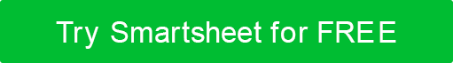 Prezado [Nome],Gostaríamos de oferecer-lhe um trabalho como [título de posição] na [Nome da Empresa]. Sabemos que sua experiência e habilidades serão um ativo valioso para nossa equipe.Se você aceitar esta oferta, será elegível para o seguinte de acordo com as políticas da nossa empresa:Salário bruto anual de $[salário anual] pago em parcelas [mensais ou semi-mensais] por cheque ou depósito diretoAté [porcentagem]% do seu salário bruto anual será dado a você como um bônus de desempenhoBenefícios padrão, incluindo:[número de dias de férias] dias de folga paga anual[número de dias doentes] dias de licença médicaSeguro médico e odontológicaPlano de aposentadoria/401k[mais benefícios]Para aceitar esta oferta, assine e data esta carta de oferta de trabalho, conforme indicado abaixo, e envie-nos por e-mail por [data].Se você aceitar esta oferta, sua data de contratação será a [data]. Seu supervisor imediato será [Nome do Supervisor].Nós da [Nome da Empresa] esperamos que você aceite esta oferta e estamos ansiosos para acolhida a bordo. Fique à vontade para ligar para [Nome do funcionário], se tiver alguma dúvida ou preocupação.Sinceramente[Nome]Assinaturas:_____  Representante da empresa (PRINT)
_____
  Representante da empresa (ASSINATURA) 
_____
  Data
_____
  Candidato (PRINT)
______
  Candidato (ASSINATURA) 
_____
  DataDISCLAIMERTodos os artigos, modelos ou informações fornecidos pelo Smartsheet no site são apenas para referência. Embora nos esforcemos para manter as informações atualizadas e corretas, não fazemos representações ou garantias de qualquer tipo, expressas ou implícitos, sobre a completude, precisão, confiabilidade, adequação ou disponibilidade em relação ao site ou às informações, artigos, modelos ou gráficos relacionados contidos no site. Qualquer dependência que você deposita em tais informações está, portanto, estritamente em seu próprio risco.